Job Description                                                                 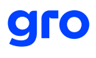 RoleBusiness Relationship Manager – Shipper Reporting ToCluster Head - ShipperDivision/BusinessDemand/Gro LocationRespective City /Town Role Overview and Ownership AreasRole Overview and Ownership AreasField Executive – Shipper will be primarily responsible for onboarding and retention of MSME shippers onto the Transport Exchange platform for both their Market and Contract load needs. Key ownership area for a Field Executive – Shipper will be to build strong foundation/shipper base (referenceable clients) that can be leveraged to further expand and quickly penetrate into the local market.Field Executive – Shipper will be primarily responsible for onboarding and retention of MSME shippers onto the Transport Exchange platform for both their Market and Contract load needs. Key ownership area for a Field Executive – Shipper will be to build strong foundation/shipper base (referenceable clients) that can be leveraged to further expand and quickly penetrate into the local market.Key Responsibility AreasKey Responsibility AreasBusiness Development & Revenue GenerationManaging all aspects of lead management including lead generation, meeting and qualifying leads as part of sales processPlanning and achieving spoke location specific business and revenue target in-terms of shipper/broker sign-ups for services and subscriptionsEnsuring sales/platform registration targets are metAccount ManagementLeading the revenue maximization efforts through upsell and cross sell Shipper RetentionResponsible for assessing, clarifying and validating shipper needs on a regular basis Responsible for outstanding shipper experience in terms of seamless on-boarding, efficient processes & systems and hi-quality servicesResponsible for shipper retention through customised/new/value added servicesConducting Proof of Concept and pilots for potential clients and hand-holding during the pilot runServe as shipper’s SPOC for any escalation and resolve such issues by working closely with other internal teams such as Product, Operations, and Contact Centre teams respectively. Business Development & Revenue GenerationManaging all aspects of lead management including lead generation, meeting and qualifying leads as part of sales processPlanning and achieving spoke location specific business and revenue target in-terms of shipper/broker sign-ups for services and subscriptionsEnsuring sales/platform registration targets are metAccount ManagementLeading the revenue maximization efforts through upsell and cross sell Shipper RetentionResponsible for assessing, clarifying and validating shipper needs on a regular basis Responsible for outstanding shipper experience in terms of seamless on-boarding, efficient processes & systems and hi-quality servicesResponsible for shipper retention through customised/new/value added servicesConducting Proof of Concept and pilots for potential clients and hand-holding during the pilot runServe as shipper’s SPOC for any escalation and resolve such issues by working closely with other internal teams such as Product, Operations, and Contact Centre teams respectively. Key Performance Indicators Key Performance Indicators Incremental No. of Micro Shippers to be acquired each month: 4Incremental No. of Small Shippers to be acquired each month: 2Incremental No. of Medium Shippers to be acquired each quarter: 1Incremental Revenue per Micro Shipper per Month: Rs. 30000/-Incremental Revenue per Small Shipper per Month: Rs. 2,50,000/-Incremental Revenue per Medium Shipper per Month: Rs. 10,00,000/-Retention %: 100%Shipper NPS: 9+/10Onboard 2 brokers per month (2021 – 2022)Incremental No. of Micro Shippers to be acquired each month: 4Incremental No. of Small Shippers to be acquired each month: 2Incremental No. of Medium Shippers to be acquired each quarter: 1Incremental Revenue per Micro Shipper per Month: Rs. 30000/-Incremental Revenue per Small Shipper per Month: Rs. 2,50,000/-Incremental Revenue per Medium Shipper per Month: Rs. 10,00,000/-Retention %: 100%Shipper NPS: 9+/10Onboard 2 brokers per month (2021 – 2022)Preferred QualificationsPreferred QualificationsMBA from Tier 3 B school with 1-2 years of field/marketing/pre-sales/sales/operations experience preferably in the logistics industry OR2-3 years of logistics/supply chain industry experience with new-age/traditional firms such Blackbuck, Rivigo, Fr8, Freight Tiger, Gati, VRL, TVSSCS, Mahindra Logistics, Delhivery, Safexpress, etc. with sales and operations backgroundExcellent communication skills (English, Hindi, and Local language)Good analytical, critical/logical reasoning skillsComfortable with handling/analysing data (Ability to analyse, interpret data)Proactive, Self-Starter, ability to work independently with minimal guidanceWillingness to travel extensively within the state/regionLocal candidates (Domicile Requirement) with good understanding of the local geography, culture, market characteristics/traitsMBA from Tier 3 B school with 1-2 years of field/marketing/pre-sales/sales/operations experience preferably in the logistics industry OR2-3 years of logistics/supply chain industry experience with new-age/traditional firms such Blackbuck, Rivigo, Fr8, Freight Tiger, Gati, VRL, TVSSCS, Mahindra Logistics, Delhivery, Safexpress, etc. with sales and operations backgroundExcellent communication skills (English, Hindi, and Local language)Good analytical, critical/logical reasoning skillsComfortable with handling/analysing data (Ability to analyse, interpret data)Proactive, Self-Starter, ability to work independently with minimal guidanceWillingness to travel extensively within the state/regionLocal candidates (Domicile Requirement) with good understanding of the local geography, culture, market characteristics/traits